Honlapjaink: http://krajczaros.uw.hu és www.krajczarosalapitvany.hu  illetve www.hadisirgondozas.hu  és http://haemgo.hu  továbbá http://www.facebook.com/krajczaros.alapitvanyA KURATÓRIUM 2017/09. (12.15.) számú határozata:  A kurátorok a kuratórium ülésének feltételeit illetően az alábbiak szerint határoztak:1) Jkv. vezető felkérés: 	Kubik Enikő		 elfogadva: 2 igen 2) Jkv. hitelesítő felkérés:	Hole Istvánné		 elfogadva: 2 igen				Halasi Zoltán		 elfogadva: 2 igen3) Napirend elfogadása:				 elfogadva: 2 igenA KURATÓRIUM 2017/10. (12.15.) számú határozata: Korrigált 2018. évi szakmai terv elfogadva: 			2 igen – nem – tartózkodásA KURATÓRIUM 2017/11. (12.15.) számú határozata: 2018. évi költségvetés (pénzügyi terv) 18.820 e Ft-os bevételi és kiadási főösszeggel illetve részleteiben jóváhagyva: 						2 igen – nem – tartózkodásA KURATÓRIUM 2017/12. (12.15.) számú határozata: A kuratórium elnök felhatalmazást kapott a benyújtott és jóváhagyott szakmai és pénzügyi tervekben foglaltak realizálására. 					2 igen – nem - tartózkodásRészleteiben az alábbi kitételekkel:Az egyes tételek (programok illetve jogcímek) közti évközi átcsoportosítást összegszerűségi korlát nélkül lehet realizálni, melyről a kuratórium elnök tájékoztatja a kurátorokat.								2 igen – nem – tartózkodokAlapelvként kell kezelni, hogy csakis a megszerzett (okmánnyal alátámasztható) bevételek erejéig vállalhat kötelezettséget a kuratórium elnöke.	2 igen – nem – tartózkodokEsetleges terven felüli évközi bevételek – a realizált vagy konkrét fizetési ígérvény nyomán – maximum 500e Ft erejéig felhasználhatóak, azonban törekedni kell, hogy 2018. december 31-én a kötelező (általános – eddigi 1 mFt) tartalék 1,5 mFt-ra növekedjen, 2 igen – nem – tartózkodokA terven felüli évközi kiadásokat csak kivételesen és a megszerzett (elsődlegesen pályázatokból elnyert, valamint az évközi önköltséges programokra beszedett) forrásból vállalhat fel a kuratórium elnök.					2 igen – nem – tartózkodokA működési és a szakmai tervvel összhangban a pénzügyi tervben olvasható bevételi adatok milyenségéből, mértékéből jól kitűnik, hogy – a pályázatokhoz pénzben vállalt önrészek mellett – a szabad felhasználású tényleges bevétel igen csekély. Így az előbbi - KURATÓRIUM 2017/10.-11.(12.15.) számú - határozatokban és a jelen 1.- 4. alpontokban előírt korlátoknak megfelelés kiemelt feladatot jelent a költségvetés teljesítése (a 2018. évi gazdálkodás) során, amelyért, illetve a gazdálkodási szabályok betartásáért a felelősséget a kuratórium, elnök viseli.2 igen – nem – tartózkodokA kuratórium elnök felhatalmazást kap a szervezet alapító okiratával és a szakmai, pénzügyi tervekkel összhangban pályázatok benyújtására, forrásgyűjtő akciók szervezésére.2 igen – nem – tartózkodokA KURATÓRIUM 2017/13. (12.15.) számú határozata: Az aktuális (meghívóban 5/B. pontokban rögzített) egyéb tájékoztatóban foglaltakat (részleteiben illetve összességében) megismerve a kurátorok tudomásul vették: 			2 igen – nem – tartózkodok        Kubik Enikő		    Dr. Halasi Zoltán		Hole Istvánné	 	        Németh István- jkv. vezető -	              - hitelesítő kurátor-	    	  - hitelesítő -        	   - kuratórium elnök -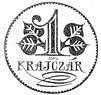 KRAJCZÁROS ALAPÍTVÁNY- közhasznú szervezet -Adószám: 18481776-2-07;               Otp 11736116-20124496Székhely: 8000 Székesfehérvár.,  Bártfai u. 41 BTel: +36/30/9566-736 E-mail:krajczaros@t-online.hu